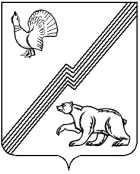 АДМИНИСТРАЦИЯ ГОРОДА ЮГОРСКАХанты-Мансийского автономного округа - ЮгрыПОСТАНОВЛЕНИЕот 05 декабря 2022 года 							      № 2558-п
О внесении изменений в постановлениеадминистрации города Югорскаот 31.10.2018 № 3010 «О муниципальнойпрограмме города Югорска«Развитие физической культурыи спорта» В соответствии с решением Думы города Югорска от 29.11.2022                № 115 «О внесении изменений в решение Думы города Югорска                             от 21.12.2021 № 100 «О бюджете города Югорска на 2022 год и на    плановый период 2023 и 2024 годов», постановлением администрации  города Югорска от 03.11.2021 № 2096-п «О порядке принятия решения           о разработке муниципальных программ города Югорска, их формирования, утверждения и реализации» и в связи с уточнением проекта бюджета города Югорска на 2023 год и на плановый период 2024 и 2025 годов:1. Внести в приложение к постановлению администрации города Югорска от 31.10.2018 № 3010 «О муниципальной программе города Югорска «Развитие физической культуры и спорта» (с изменениями                         от 15.11.2018 № 3155, от 07.02.2019 № 278, от 30.04.2019 № 895,                               от 10.10.2019 № 2200, от 24.12.2019 № 2788, от 09.04.2020 № 547,                            от 28.09.2020 № 1390, от 21.12.2020 № 1903, от 21.12.2020 № 1907,                           от 26.04.2021 № 603-п, от 24.09.2021 № 1793-п, от 15.11.2021 № 2174-п,                   от 20.12.2021 № 2438-п, от 03.03.2022 № 377-п, от 22.07.2022 № 1594-п,                   от 14.11.2022 № 2381-п, от 14.11.2022 № 2391-п) следующие изменения:1.1. Строки «Портфели проектов, проекты, входящие в состав муниципальной программы, параметры их финансового обеспечения», «Параметры финансового обеспечения муниципальной программы»  паспорта муниципальной программы изложить в следующей редакции:«»;«».1.2. Таблицы 2,3 изложить в новой редакции (приложение).2. Опубликовать постановление в официальном печатном издании города Югорска, разместить на официальном сайте органов местного самоуправления города Югорска и в государственной автоматизированной системе «Управление».3. Настоящее постановление вступает в силу после его официального опубликования, но не ранее 01.01.2023.4. Контроль за выполнением постановления возложить на заместителя главы города Югорска Л.И. Носкову.Глава города Югорска	                                                           А.Ю. Харлов Приложение к постановлениюадминистрации города Югорскаот 05 декабря 2022 года № 2558-пТаблица 2Распределение финансовых ресурсов муниципальной программы (по годам)Таблица 3Мероприятия, реализуемые на принципах проектного управленияПортфели проектов, проекты, входящие в состав муниципальной программы, параметры их финансового обеспеченияНациональный проект «Демография», портфель проектов «Демография», региональный проект «Создание для всех категорий и групп населения условий для занятия физической культурой и спортом, массовым спортом, в том числе повышение уровня обеспеченности населения объектами спорта, а также подготовка спортивного резерва (Спорт-норма жизни)» - 2 364,0 тыс. рублейПараметры финансового обеспечения муниципальной программыОбщий объем финансирования программы составляет 2 221 589,5 тыс. рублей, в том числе:2019 год - 118 391,0 тыс. рублей;2020 год - 166 900,3 тыс. рублей;2021 год – 186 939,7 тыс. рублей;2022 год – 228 357,4 тыс. рублей;2023 год – 209 675,3 тыс. рублей;2024 год – 165 202,7 тыс. рублей;2025 год – 145 191,1 тыс. рублей;2026 год – 200 186,4 тыс. рублей;2027 год – 200 186,4 тыс. рублей;2028 год – 200 186,4 тыс. рублей;2029 год - 200 186,4 тыс. рублей;2030 год -  200 186,4 тыс. рублейНомер строкиНомер структурного элемента (основного мероприятия)Структурные элементы (основные мероприятия) муниципальной программы (их связь с целевыми показателями муниципальной программы)Ответственный исполнитель/ соисполнитель (наименование органа или структурного подразделения)Источники финансированияФинансовые затраты на реализацию (тыс. рублей)Финансовые затраты на реализацию (тыс. рублей)Финансовые затраты на реализацию (тыс. рублей)Финансовые затраты на реализацию (тыс. рублей)Финансовые затраты на реализацию (тыс. рублей)Финансовые затраты на реализацию (тыс. рублей)Финансовые затраты на реализацию (тыс. рублей)Финансовые затраты на реализацию (тыс. рублей)Финансовые затраты на реализацию (тыс. рублей)Финансовые затраты на реализацию (тыс. рублей)Финансовые затраты на реализацию (тыс. рублей)Финансовые затраты на реализацию (тыс. рублей)Финансовые затраты на реализацию (тыс. рублей)Номер строкиНомер структурного элемента (основного мероприятия)Структурные элементы (основные мероприятия) муниципальной программы (их связь с целевыми показателями муниципальной программы)Ответственный исполнитель/ соисполнитель (наименование органа или структурного подразделения)Источники финансированияВсегов том числе по годамв том числе по годамв том числе по годамв том числе по годамв том числе по годамв том числе по годамв том числе по годамв том числе по годамв том числе по годамв том числе по годамв том числе по годамв том числе по годамНомер строкиНомер структурного элемента (основного мероприятия)Структурные элементы (основные мероприятия) муниципальной программы (их связь с целевыми показателями муниципальной программы)Ответственный исполнитель/ соисполнитель (наименование органа или структурного подразделения)Источники финансированияВсего201920202021202220232024202520262027202820292030А123456789101112 1314 15  1617 11Обеспечение деятельности подведомственного учреждения по физической культуре и спорту (2,3,6)Управление социальной политики администрации города Югорскавсего2 010 373,9110 009,0159 010,3172 329,7184 862,7184 468,9150 174,4127 174,4184 468,9184 468,9184 468,9184 468,9184 468,921Обеспечение деятельности подведомственного учреждения по физической культуре и спорту (2,3,6)Управление социальной политики администрации города Югорскафедеральный бюджет0,00,00,00,00,00,00,00,00,00,00,00,00,031Обеспечение деятельности подведомственного учреждения по физической культуре и спорту (2,3,6)Управление социальной политики администрации города Югорскабюджет автономного округа0,00,00,00,00,00,00,00,00,00,00,00,00,041Обеспечение деятельности подведомственного учреждения по физической культуре и спорту (2,3,6)Управление социальной политики администрации города Югорскаместный бюджет1 809 036,398 733,7146 658,4157 983,5167 693,7166 194,5131 900,0108 900,0166 194,5166 194,5166 194,5166 194,5166 194,551Обеспечение деятельности подведомственного учреждения по физической культуре и спорту (2,3,6)Управление социальной политики администрации города Югорскаиные источники финансирования201 337,611 275,312 351,914 346,217 169,018 274,418 274,418 274,418 274,418 274,418 274,418 274,418 274,462Осуществление ввода в эксплуатацию физкультурно – спортивного комплекса с универсальным игровым залом (1,3,6)Департамент жилищно – коммунального и строительного комплекса администрации города Югорскавсего826,0826,00,00,00,00,00,00,00,00,00,00,00,072Осуществление ввода в эксплуатацию физкультурно – спортивного комплекса с универсальным игровым залом (1,3,6)Департамент жилищно – коммунального и строительного комплекса администрации города Югорскафедеральный бюджет0,00,00,00,00,00,00,00,00,00,00,00,00,08  2Осуществление ввода в эксплуатацию физкультурно – спортивного комплекса с универсальным игровым залом (1,3,6)Департамент жилищно – коммунального и строительного комплекса администрации города Югорскабюджет автономного округа0,00,00,00,00,00,00,00,00,00,00,00,00,092Осуществление ввода в эксплуатацию физкультурно – спортивного комплекса с универсальным игровым залом (1,3,6)Департамент жилищно – коммунального и строительного комплекса администрации города Югорскаместный бюджет826,0826,00,00,00,00,00,00,00,00,00,00,00,0102Осуществление ввода в эксплуатацию физкультурно – спортивного комплекса с универсальным игровым залом (1,3,6)Департамент жилищно – коммунального и строительного комплекса администрации города Югорскаиные источники финансирования0,00,00,00,00,00,00,00,00,00,00,00,00,0113Организация и проведение спортивно – массовых мероприятий в городе Югорске, участие спортсменов  и сборных команд города Югорска в соревнованиях различного уровня (2,4,5,6,7)Управление социальной политики администрации города ЮгорскаВсего74 856,24 114,92 806,35 034,16 561,26 686,46 965,59 255,86 686,46 686,46 686,46 686,46 686,4123Организация и проведение спортивно – массовых мероприятий в городе Югорске, участие спортсменов  и сборных команд города Югорска в соревнованиях различного уровня (2,4,5,6,7)Управление социальной политики администрации города Югорскафедеральный бюджет0,00,00,00,00,00,00,00,00,00,00,00,00,0133Организация и проведение спортивно – массовых мероприятий в городе Югорске, участие спортсменов  и сборных команд города Югорска в соревнованиях различного уровня (2,4,5,6,7)Управление социальной политики администрации города Югорскабюджет автономного округа46 358,5488,1159,02 738,03 152,64 385,15 667,27 843,04 385,14 385,14 385,14 385,14 385,1143Организация и проведение спортивно – массовых мероприятий в городе Югорске, участие спортсменов  и сборных команд города Югорска в соревнованиях различного уровня (2,4,5,6,7)Управление социальной политики администрации города Югорскаместный бюджет16 508,93 626,81 178,01 426,61 758,61 301,3298,3412,81 301,31 301,31 301,31 301,31 301,3153Организация и проведение спортивно – массовых мероприятий в городе Югорске, участие спортсменов  и сборных команд города Югорска в соревнованиях различного уровня (2,4,5,6,7)Управление социальной политики администрации города Югорскаиные источники финансирования11 988,80,01 469,3869,51 650,01 000,01 000,01 000,01 000,01 000,01 000,01 000,01 000,0163Организация и проведение спортивно – массовых мероприятий в городе Югорске, участие спортсменов  и сборных команд города Югорска в соревнованиях различного уровня (2,4,5,6,7)Управление бухгалтерского учета и отчетности администрации города ЮгорскаВсего239,589,50,00,00,0150,00,00,00,00,00,00,00,0173Организация и проведение спортивно – массовых мероприятий в городе Югорске, участие спортсменов  и сборных команд города Югорска в соревнованиях различного уровня (2,4,5,6,7)Управление бухгалтерского учета и отчетности администрации города Югорскафедеральный бюджет0,00,00,00,00,00,00,00,00,00,00,00,00,0183Организация и проведение спортивно – массовых мероприятий в городе Югорске, участие спортсменов  и сборных команд города Югорска в соревнованиях различного уровня (2,4,5,6,7)Управление бухгалтерского учета и отчетности администрации города Югорскабюджет автономного округа0,00,00,00,00,00,00,00,00,00,00,00,00,0193Организация и проведение спортивно – массовых мероприятий в городе Югорске, участие спортсменов  и сборных команд города Югорска в соревнованиях различного уровня (2,4,5,6,7)Управление бухгалтерского учета и отчетности администрации города Югорскаместный бюджет239,589,50,00,00,0150,00,00,00,00,00,00,00,0203Организация и проведение спортивно – массовых мероприятий в городе Югорске, участие спортсменов  и сборных команд города Югорска в соревнованиях различного уровня (2,4,5,6,7)Управление бухгалтерского учета и отчетности администрации города Югорскаиные источники финансирования0,00,00,00,00,00,00,00,00,00,00,00,00,0214Освещение мероприятий в сфере физической культуры и спорта среди населения в средствах массовой информации (6)Управление социальной политики администрации города ЮгорскаВсего5 200,01 300,01 300,01 300,01 300,00,00,00,00,00,00,00,00,0224Освещение мероприятий в сфере физической культуры и спорта среди населения в средствах массовой информации (6)Управление социальной политики администрации города Югорскафедеральный бюджет0,00,00,00,00,00,00,00,00,00,00,00,00,0234Освещение мероприятий в сфере физической культуры и спорта среди населения в средствах массовой информации (6)Управление социальной политики администрации города Югорскабюджет автономного округа0,00,00,00,00,00,00,00,00,00,00,00,00,0244Освещение мероприятий в сфере физической культуры и спорта среди населения в средствах массовой информации (6)Управление социальной политики администрации города Югорскаместный бюджет5 200,01 300,01 300,01 300,01 300,00,00,00,00,00,00,00,00,0254Освещение мероприятий в сфере физической культуры и спорта среди населения в средствах массовой информации (6)Управление социальной политики администрации города Югорскаиные источники финансирования0,00,00,00,00,00,00,00,00,00,00,00,00,0265Укрепление материально – технической базы учреждений физической культуры и спорта (1,2,3,7),                                        в том числе:Управление социальной политики администрации города Югорска                   Всего83 849,31 319,02 951,37 436,56 206,78 441,17 118,38 170,98 441,18 441,18 441,18 441,18 441,1275Укрепление материально – технической базы учреждений физической культуры и спорта (1,2,3,7),                                        в том числе:Управление социальной политики администрации города Югорска                   федеральный бюджет0,00,00,00,00,00,00,00,00,00,00,00,00,0285Укрепление материально – технической базы учреждений физической культуры и спорта (1,2,3,7),                                        в том числе:Управление социальной политики администрации города Югорска                   бюджет автономного округа46 373,9371,92 514,05 957,23 392,03 269,06 762,47 762,43 269,03 269,03 269,03 269,03 269,0295Укрепление материально – технической базы учреждений физической культуры и спорта (1,2,3,7),                                        в том числе:Управление социальной политики администрации города Югорска                   местный бюджет36 865,5947,172,41 283,32 765,75 172,1355,9408,55 172,15 172,15 172,15 172,15 172,1305Укрепление материально – технической базы учреждений физической культуры и спорта (1,2,3,7),                                        в том числе:Управление социальной политики администрации города Югорска                   иные источники финансирования609,90,0364,9196,049,00,00,00,00,00,00,00,00,0315Укрепление материально – технической базы учреждений физической культуры и спорта (1,2,3,7),                                        в том числе:Департамент жилищно – коммунального и строительного комплекса админтстрации города ЮгорскаВсего37 360,60,00,00,028 360,69 000,00,00,00,00,00,00,00,0325Укрепление материально – технической базы учреждений физической культуры и спорта (1,2,3,7),                                        в том числе:Департамент жилищно – коммунального и строительного комплекса админтстрации города Югорскафедеральный бюджет0,00,00,00,00,00,00,00,00,00,00,00,00,0335Укрепление материально – технической базы учреждений физической культуры и спорта (1,2,3,7),                                        в том числе:Департамент жилищно – коммунального и строительного комплекса админтстрации города Югорскабюджет автономного округа0,00,00,00,00,00,00,00,00,00,00,00,00,0345Укрепление материально – технической базы учреждений физической культуры и спорта (1,2,3,7),                                        в том числе:Департамент жилищно – коммунального и строительного комплекса админтстрации города Югорскаместный бюджет37 360,60,00,00,028 360,69 000,00,00,00,00,00,00,00,0355Укрепление материально – технической базы учреждений физической культуры и спорта (1,2,3,7),                                        в том числе:Департамент жилищно – коммунального и строительного комплекса админтстрации города Югорскаиные источники финансирования0,00,00,00,00,00,00,00,00,00,00,00,00,036в том числе:в том числе:в том числе:в том числе:в том числе:в том числе:в том числе:в том числе:в том числе:в том числе:в том числе:в том числе:в том числе:в том числе:в том числе:в том числе:в том числе:37Развитие сети спортивных объектов шаговой доступности (1,2,3,7)Управление социальной политики администрации города ЮгорскаВсего13 399,80,00,01 013,41 024,41 019,72 621,92 621,91 019,71 019,71 019,71 019,71 019,738Развитие сети спортивных объектов шаговой доступности (1,2,3,7)Управление социальной политики администрации города Югорскафедеральный бюджет0,00,00,00,00,00,00,00,00,00,00,00,00,039Развитие сети спортивных объектов шаговой доступности (1,2,3,7)Управление социальной политики администрации города Югорскабюджет автономного округа12 729,70,00,0962,7973,2968,72 490,82 490,8968,7968,7968,7968,7968,740Развитие сети спортивных объектов шаговой доступности (1,2,3,7)Управление социальной политики администрации города Югорскаместный бюджет670,10,00,050,751,251,0131,1131,151,051,051,051,051,041Развитие сети спортивных объектов шаговой доступности (1,2,3,7)Управление социальной политики администрации города Югорскаиные источники финансирования0,00,00,00,00,00,00,00,00,00,00,00,00,0426Поддержка социально значимых некоммерческих организаций, осуществляющих деятельность в сфере физической культуры и спорта (2,4,5,6)Управление социальной политики администрации города Югорскавсего6 520,090,0530,0590,0590,0590,0590,0590,0590,0590,0590,0590,0590,0436Поддержка социально значимых некоммерческих организаций, осуществляющих деятельность в сфере физической культуры и спорта (2,4,5,6)Управление социальной политики администрации города Югорскафедеральный бюджет0,00,00,00,00,00,00,00,00,00,00,00,00,0446Поддержка социально значимых некоммерческих организаций, осуществляющих деятельность в сфере физической культуры и спорта (2,4,5,6)Управление социальной политики администрации города Югорскабюджет автономного округа0,00,00,00,00,00,00,00,00,00,00,00,00,0456Поддержка социально значимых некоммерческих организаций, осуществляющих деятельность в сфере физической культуры и спорта (2,4,5,6)Управление социальной политики администрации города Югорскаместный бюджет6 520,090,0530,0590,0590,0590,0590,0590,0590,0590,0590,0590,0590,0466Поддержка социально значимых некоммерческих организаций, осуществляющих деятельность в сфере физической культуры и спорта (2,4,5,6)Управление социальной политики администрации города Югорскаиные источники финансирования0,00,00,00,00,00,00,00,00,00,00,00,00,0477Участие в реализации регионального проекта «Спорт-норма жизни» (1,2,3,7)Управление социальной политики администрации города ЮгорскаВсего2 364,0642,6302,4249,4476,2338,9354,50,00,00,00,00,00,0487Участие в реализации регионального проекта «Спорт-норма жизни» (1,2,3,7)Управление социальной политики администрации города Югорскафедеральный бюджет840,6183,286,271,1203,6144,9151,60,00,00,00,00,00,0497Участие в реализации регионального проекта «Спорт-норма жизни» (1,2,3,7)Управление социальной политики администрации города Югорскабюджет автономного округа1 405,3427,3201,1165,8248,8177,1185,20,00,00,00,00,00,0507Участие в реализации регионального проекта «Спорт-норма жизни» (1,2,3,7)Управление социальной политики администрации города Югорскаместный бюджет118,132,115,112,523,816,917,70,00,00,00,00,00,0517Участие в реализации регионального проекта «Спорт-норма жизни» (1,2,3,7)Управление социальной политики администрации города Югорскаиные источники финансирования0,00,00,00,00,00,00,00,00,00,00,00,00,052Всего по муниципальной программе:Всего по муниципальной программе:Всего по муниципальной программе:всего2 221 589,5118 391,0166 900,3186 939,7228 357,4209 675,3165 202,7145 191,1200 186,4200 186,4200 186,4200 186,4200 186,453Всего по муниципальной программе:Всего по муниципальной программе:Всего по муниципальной программе:федеральный бюджет840,6183,286,271,1203,6144,9151,60,00,00,00,00,00,054Всего по муниципальной программе:Всего по муниципальной программе:Всего по муниципальной программе:бюджет автономного округа94 137,71 287,32 874,18 861,06 793,47 831,212 614,815 605,47 654,17 654,17 654,17 654,17 654,155Всего по муниципальной программе:Всего по муниципальной программе:Всего по муниципальной программе:местный бюджет1 912 674,9105 645,2149 753,9162 595,9202 492,4182 424,8133 161,9110 311,3173 257,9173 257,9173 257,9173 257,9173 257,956Всего по муниципальной программе:Всего по муниципальной программе:Всего по муниципальной программе:иные источники финансирования213 936,311 275,314 186,115 411,718 868,019 274,419 274,419 274,419 274,419 274,419 274,419 274,419 274,457в том числе:в том числе:в том числе:58Инвестиции в объекты муниципальной собственностиИнвестиции в объекты муниципальной собственностиИнвестиции в объекты муниципальной собственностиВсего0,00,00,00,00,00,00,00,00,00,00,00,00,059Инвестиции в объекты муниципальной собственностиИнвестиции в объекты муниципальной собственностиИнвестиции в объекты муниципальной собственностифедеральный бюджет0,00,00,00,00,00,00,00,00,00,00,00,00,060Инвестиции в объекты муниципальной собственностиИнвестиции в объекты муниципальной собственностиИнвестиции в объекты муниципальной собственностибюджет автономного округа0,00,00,00,00,00,00,00,00,00,00,00,00,061Инвестиции в объекты муниципальной собственностиИнвестиции в объекты муниципальной собственностиИнвестиции в объекты муниципальной собственностиместный бюджет0,00,00,00,00,00,00,00,00,00,00,00,00,062Инвестиции в объекты муниципальной собственностиИнвестиции в объекты муниципальной собственностиИнвестиции в объекты муниципальной собственностииные источники финансирования0,00,00,00,00,00,00,00,00,00,00,00,00,063Прочие расходыПрочие расходыПрочие расходыВсего2 221 589,5118 391,0166 900,3186 939,7228 357,4209 675,3165 202,7145 191,1200 186,4200 186,4200 186,4200 186,4200 186,464Прочие расходыПрочие расходыПрочие расходыфедеральный бюджет840,6183,286,271,1203,6144,9151,60,00,00,00,00,00,065Прочие расходыПрочие расходыПрочие расходыбюджет автономного округа94 137,71 287,32 874,18 861,06 793,47 831,212 614,815 605,47 654,17 654,17 654,17 654,17 654,166Прочие расходыПрочие расходыПрочие расходыместный бюджет1 912 674,9105 645,2149 753,9162 595,9202 492,4182 424,8133 161,9110 311,3173 257,9173 257,9173 257,9173 257,9173 257,967Прочие расходыПрочие расходыПрочие расходыиные внебюджетные источники213 936,311 275,314 186,115 411,718 868,019 274,419 274,419 274,419 274,419 274,419 274,419 274,419 274,468в том числе:в том числе:в том числе:69Проектная частьПроектная частьПроектная частьВсего2 364,0642,6302,4249,4476,2338,9354,50,00,00,00,00,00,070Проектная частьПроектная частьПроектная частьфедеральный бюджет840,6183,286,271,1203,6144,9151,60,00,00,00,00,00,071Проектная частьПроектная частьПроектная частьбюджет автономного округа1 405,3427,3201,1165,8248,8177,1185,20,00,00,00,00,00,072Проектная частьПроектная частьПроектная частьместный бюджет118,132,115,112,523,816,917,70,00,00,00,00,00,073Проектная частьПроектная частьПроектная частьиные источники финансирования0,00,00,00,00,00,00,00,00,00,00,00,00,074Процессная частьПроцессная частьПроцессная частьВсего2 219 225,5117 748,4166 597,9186 690,3227 881,2209 336,4164 848,2145 191,1200 186,4200 186,4200 186,4200 186,4200 186,475Процессная частьПроцессная частьПроцессная частьфедеральный бюджет0,00,00,00,00,00,00,00,00,00,00,00,00,076Процессная частьПроцессная частьПроцессная частьбюджет автономного округа92 732,4860,02 673,08 695,26 544,67 654,112 429,615 605,47 654,17 654,17 654,17 654,17 654,177Процессная частьПроцессная частьПроцессная частьместный бюджет1 912 556,8105 613,1149 738,8162 583,4202 468,6182 407,9133 144,2110 311,3173 257,9173 257,9173 257,9173 257,9173 257,978Процессная частьПроцессная частьПроцессная частьиные источники финансирования213 936,311 275,314 186,115 411,718 868,019 274,419 274,419 274,419 274,419 274,419 274,419 274,419 274,479в том числе:в том числе:в том числе:80Ответственный исполнительУправление социальной политики администрации города ЮгорскаУправление социальной политики администрации города ЮгорскаВсего2 183 163,4117 475,5166 900,3186 939,7199 996,8200 525,3165 202,7145 191,1200 186,4200 186,4200 186,4200 186,4200 186,481Ответственный исполнительУправление социальной политики администрации города ЮгорскаУправление социальной политики администрации города Югорскафедеральный бюджет840,6183,286,271,1203,6144,9151,60,00,00,00,00,00,082Ответственный исполнительУправление социальной политики администрации города ЮгорскаУправление социальной политики администрации города Югорскабюджет автономного округа94 137,71 287,32 874,18 861,06 793,47 831,212 614,815 605,47 654,17 654,17 654,17 654,17 654,183Ответственный исполнительУправление социальной политики администрации города ЮгорскаУправление социальной политики администрации города Югорскаместный бюджет1 874 248,8104 729,7149 753,9162 595,9174 131,8173 274,8133 161,9110 311,3173 257,9173 257,9173 257,9173 257,9173 257,984Ответственный исполнительУправление социальной политики администрации города ЮгорскаУправление социальной политики администрации города Югорскаиные источники финансирования213 936,311 275,314 186,115 411,718 868,019 274,419 274,419 274,419 274,419 274,419 274,419 274,419 274,485Соисполнитель 1Департамент жилищно – коммунального и строительного комплекса администрации города ЮгорскаДепартамент жилищно – коммунального и строительного комплекса администрации города ЮгорскаВсего38 186,6826,00,00,028 360,69 000,00,00,00,00,00,00,00,086Соисполнитель 1Департамент жилищно – коммунального и строительного комплекса администрации города ЮгорскаДепартамент жилищно – коммунального и строительного комплекса администрации города Югорскафедеральный бюджет0,00,00,00,00,00,00,00,00,00,00,00,00,087Соисполнитель 1Департамент жилищно – коммунального и строительного комплекса администрации города ЮгорскаДепартамент жилищно – коммунального и строительного комплекса администрации города Югорскабюджет автономного округа0,00,00,00,00,00,00,00,00,00,00,00,00,088Соисполнитель 1Департамент жилищно – коммунального и строительного комплекса администрации города ЮгорскаДепартамент жилищно – коммунального и строительного комплекса администрации города Югорскаместный бюджет38 186,6826,00,00,028 360,69 000,00,00,00,00,00,00,00,089Соисполнитель 1Департамент жилищно – коммунального и строительного комплекса администрации города ЮгорскаДепартамент жилищно – коммунального и строительного комплекса администрации города Югорскаиные источники финансирования0,00,00,00,00,00,00,00,00,00,00,00,00,090Соисполнитель 2Управление бухгалтерского учета и отчетности администрации города Югорск)Управление бухгалтерского учета и отчетности администрации города Югорск)Всего239,589,50,00,00,0150,00,00,00,00,00,00,00,091Соисполнитель 2Управление бухгалтерского учета и отчетности администрации города Югорск)Управление бухгалтерского учета и отчетности администрации города Югорск)федеральный бюджет0,00,00,00,00,00,00,00,00,00,00,00,00,092Соисполнитель 2Управление бухгалтерского учета и отчетности администрации города Югорск)Управление бухгалтерского учета и отчетности администрации города Югорск)бюджет автономного округа0,00,00,00,00,00,00,00,00,00,00,00,00,093Соисполнитель 2Управление бухгалтерского учета и отчетности администрации города Югорск)Управление бухгалтерского учета и отчетности администрации города Югорск)местный бюджет239,589,50,00,00,0150,00,00,00,00,00,00,00,094Соисполнитель 2Управление бухгалтерского учета и отчетности администрации города Югорск)Управление бухгалтерского учета и отчетности администрации города Югорск)иные источники финансирования0,00,00,00,00,00,00,00,00,00,00,00,00,0 № п/пНаименование портфеля проектов, проектаНаименование проекта или мероприятияНомер мероприятияНомер показателя из таблицы 1Срок реализацииИсточники финансированияПараметры финансового обеспечения, тыс. рублейПараметры финансового обеспечения, тыс. рублейПараметры финансового обеспечения, тыс. рублейПараметры финансового обеспечения, тыс. рублейПараметры финансового обеспечения, тыс. рублейПараметры финансового обеспечения, тыс. рублейПараметры финансового обеспечения, тыс. рублей № п/пНаименование портфеля проектов, проектаНаименование проекта или мероприятияНомер мероприятияНомер показателя из таблицы 1Срок реализацииИсточники финансированияВсегов том числе по годамв том числе по годамв том числе по годамв том числе по годамв том числе по годамв том числе по годам № п/пНаименование портфеля проектов, проектаНаименование проекта или мероприятияНомер мероприятияНомер показателя из таблицы 1Срок реализацииИсточники финансированияВсего2019*202020212022202320241234567891011121314Раздел I. Региональные проекты Раздел I. Региональные проекты Раздел I. Региональные проекты Раздел I. Региональные проекты Раздел I. Региональные проекты Раздел I. Региональные проекты Раздел I. Региональные проекты Раздел I. Региональные проекты Раздел I. Региональные проекты Раздел I. Региональные проекты Раздел I. Региональные проекты Раздел I. Региональные проекты Раздел I. Региональные проекты Раздел I. Региональные проекты 1Портфель проектов «Демография»Региональный проект«Создание для всех категорий и групп населения условий для занятия физической культурой и спортом, массовым спортом, в том числе повышение уровня обеспеченности населения объектами спорта, а также подготовка спортивного резерва»(Спорт-норма жизни)»71, 2, 3, 72019-2024всего2 364,0642,6302,4249,4476,2338,9354,51Портфель проектов «Демография»Региональный проект«Создание для всех категорий и групп населения условий для занятия физической культурой и спортом, массовым спортом, в том числе повышение уровня обеспеченности населения объектами спорта, а также подготовка спортивного резерва»(Спорт-норма жизни)»71, 2, 3, 72019-2024федеральный бюджет840,6183,286,271,1203,6144,9151,61Портфель проектов «Демография»Региональный проект«Создание для всех категорий и групп населения условий для занятия физической культурой и спортом, массовым спортом, в том числе повышение уровня обеспеченности населения объектами спорта, а также подготовка спортивного резерва»(Спорт-норма жизни)»71, 2, 3, 72019-2024бюджет автономного округа1 405,3427,3201,1165,8248,8177,1185,21Портфель проектов «Демография»Региональный проект«Создание для всех категорий и групп населения условий для занятия физической культурой и спортом, массовым спортом, в том числе повышение уровня обеспеченности населения объектами спорта, а также подготовка спортивного резерва»(Спорт-норма жизни)»71, 2, 3, 72019-2024местный бюджет118,132,115,112,523,816,917,71Портфель проектов «Демография»Региональный проект«Создание для всех категорий и групп населения условий для занятия физической культурой и спортом, массовым спортом, в том числе повышение уровня обеспеченности населения объектами спорта, а также подготовка спортивного резерва»(Спорт-норма жизни)»71, 2, 3, 72019-2024иные источники финансирования0,00,00,00,00,00,00,01Портфель проектов «Демография»Итого по портфелю проектов 1:Итого по портфелю проектов 1:Итого по портфелю проектов 1:Итого по портфелю проектов 1:всего2 364,0642,6302,4249,4476,2338,9354,51Портфель проектов «Демография»Итого по портфелю проектов 1:Итого по портфелю проектов 1:Итого по портфелю проектов 1:Итого по портфелю проектов 1:федеральный бюджет840,6183,286,271,1203,6144,9151,61Портфель проектов «Демография»Итого по портфелю проектов 1:Итого по портфелю проектов 1:Итого по портфелю проектов 1:Итого по портфелю проектов 1:бюджет автономного округа1 405,3427,3201,1165,8248,8177,1185,21Портфель проектов «Демография»Итого по портфелю проектов 1:Итого по портфелю проектов 1:Итого по портфелю проектов 1:Итого по портфелю проектов 1:местный бюджет118,132,115,112,523,816,917,71Портфель проектов «Демография»Итого по портфелю проектов 1:Итого по портфелю проектов 1:Итого по портфелю проектов 1:Итого по портфелю проектов 1:иные источники финансирования0,00,00,00,00,00,00,0ИТОГО по региональным проектам:ИТОГО по региональным проектам:ИТОГО по региональным проектам:ИТОГО по региональным проектам:ИТОГО по региональным проектам:ИТОГО по региональным проектам:всего2 364,0642,6302,4249,4476,2338,9354,5ИТОГО по региональным проектам:ИТОГО по региональным проектам:ИТОГО по региональным проектам:ИТОГО по региональным проектам:ИТОГО по региональным проектам:ИТОГО по региональным проектам:федеральный бюджет840,6183,286,271,1203,6144,9151,6ИТОГО по региональным проектам:ИТОГО по региональным проектам:ИТОГО по региональным проектам:ИТОГО по региональным проектам:ИТОГО по региональным проектам:ИТОГО по региональным проектам:бюджет автономного округа1 405,3427,3201,1165,8248,8177,1185,2ИТОГО по региональным проектам:ИТОГО по региональным проектам:ИТОГО по региональным проектам:ИТОГО по региональным проектам:ИТОГО по региональным проектам:ИТОГО по региональным проектам:местный бюджет118,132,115,112,523,816,917,7ИТОГО по региональным проектам:ИТОГО по региональным проектам:ИТОГО по региональным проектам:ИТОГО по региональным проектам:ИТОГО по региональным проектам:ИТОГО по региональным проектам:иные источники финансирования0,00,00,00,00,00,00,0Разделы II-IV не заполняются в связи с отсутствием соответствующих проектовРазделы II-IV не заполняются в связи с отсутствием соответствующих проектовРазделы II-IV не заполняются в связи с отсутствием соответствующих проектовРазделы II-IV не заполняются в связи с отсутствием соответствующих проектовРазделы II-IV не заполняются в связи с отсутствием соответствующих проектовРазделы II-IV не заполняются в связи с отсутствием соответствующих проектовРазделы II-IV не заполняются в связи с отсутствием соответствующих проектовРазделы II-IV не заполняются в связи с отсутствием соответствующих проектовРазделы II-IV не заполняются в связи с отсутствием соответствующих проектовРазделы II-IV не заполняются в связи с отсутствием соответствующих проектовРазделы II-IV не заполняются в связи с отсутствием соответствующих проектовРазделы II-IV не заполняются в связи с отсутствием соответствующих проектовРазделы II-IV не заполняются в связи с отсутствием соответствующих проектовРазделы II-IV не заполняются в связи с отсутствием соответствующих проектовВсего проектная часть:Всего проектная часть:Всего проектная часть:Всего проектная часть:всего2 364,0642,6302,4249,4476,2338,9354,5Всего проектная часть:Всего проектная часть:Всего проектная часть:Всего проектная часть:федеральный бюджет840,6183,286,271,1203,6144,9151,6Всего проектная часть:Всего проектная часть:Всего проектная часть:Всего проектная часть:бюджет автономного округа1 405,3427,3201,1165,8248,8177,1185,2Всего проектная часть:Всего проектная часть:Всего проектная часть:Всего проектная часть:местный бюджет118,132,115,112,523,816,917,7Всего проектная часть:Всего проектная часть:Всего проектная часть:Всего проектная часть:иные источники финансирования0,00,00,00,00,00,00,0